MADONAS NOVADA PAŠVALDĪBA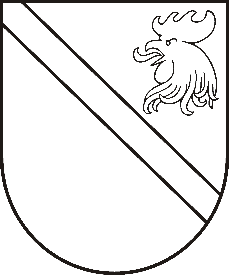 Reģ. Nr. 90000054572Saieta laukums 1, Madona, Madonas novads, LV-4801t. 64860090, fakss 64860079, e-pasts: dome@madona.lv___________________________________________________________________________MADONAS NOVADA PAŠVALDĪBAS DOMESLĒMUMSMadonā2019.gada 24.maijā								Nr.225									(protokols Nr.9, 17.p.)Par piekrišanu nekustamā īpašuma iegūšanai nepilsoņa īpašumāMadonas novada pašvaldībā 2019.gada 2.maijā  ir saņemts xxx, personas kods xxx, iesniegums (reģistrācijas Nr.MNP/2.1.3.6./19/525) ar lūgumu ļaut xxx (turpmāk tekstā – Iesniedzējs) kā nepilsonim iegūt īpašumā xxx domājamās daļas no zemes ar kadastra apzīmējumu xxx, kas ietilpst nekustamajā īpašumā ar adresi xxx, Dzelzava, Dzelzavas pagasts,  Madonas novadā sastāvā. Likuma “Par zemes privatizāciju lauku apvidos” (turpmāk tekstā – Likums) 28.panta pirmajā daļā ir noteikti darījumu subjekti, kuri ir tiesīgi iegūt zemi īpašumā. Iesniedzējs neatbilst 28.panta pirmajā daļā noteiktajiem kritērijiem. Savukārt Likuma 28.panta ceturtā daļa paredz to, ka  darījumu subjekti, kuri nav minēti šā panta pirmajā daļā, zemi var iegūt īpašumā, ievērojot šā likuma 29.pantā noteiktos ierobežojumus un 30.pantā noteiktajā kārtībā.Likuma 29.pantā ir noteikti ierobežojumi darījumiem ar zemi 28.panta ceturtajā daļā noteiktajām personām-  minētās personas nevar iegūt īpašumā:1) zemi valsts pierobežas joslā;2) zemi dabas rezervātos un citu aizsargājamo teritoriju dabas rezervātu zonās;3) zemi Baltijas jūras un Rīgas jūras līča krasta kāpu aizsargjoslā;4) zemi publisko ūdenstilpju un ūdensteču aizsargjoslās, izņemot nogabalus, kuros paredzēta apbūve atbilstoši pašvaldības teritorijas plānojumam;5) lauksaimniecības un meža zemi, izņemot nogabalus, kuros paredzēta apbūve atbilstoši pašvaldības teritorijas plānojumam;6) zemi valsts nozīmes derīgo izrakteņu atradnēs.Saskaņā ar Madonas novada pašvaldības saistošajiem noteikumiem Nr.15 "Madonas novada Teritorijas plānojuma 2013.-2025.gadam Teritorijas izmantošanas un apbūves noteikumi un Grafiskā daļa", zemes vienība ar kadastra apzīmējumu 7050 005 0418 ir publiskās apbūves teritorija. Līdz ar to uz Iesniedzēja noslēgto darījumu nav attiecināmi Likuma 29.panta otrajā daļā noteiktie ierobežojumi zemes iegūšanai īpašumā.Madonas novada pašvaldības dome saskaņā ar Likuma 30.pantu izskata Iesniedzējas iesniegumu un dod piekrišanu vai atteikumu piekrišanai, kas noformējama izziņas veidā, ko paraksta domes priekšsēdētājs. Pamatojoties uz likuma “Par zemes privatizāciju lauku apvidos” 28.panta ceturto daļu, 29.panta otro daļu, 30.pantu, Administratīvā procesa likuma 65.panta pirmo daļu, noklausījusies E.Zāles sniegto informāciju, ņemot vērā 21.05.2019. Finanšu un attīstības komitejas atzinumu, atklāti balsojot: PAR - 13 (Agris Lungevičs, Zigfrīds Gora, Ivars Miķelsons, Andrejs Ceļapīters, Artūrs Čačka, Antra Gotlaufa, Gunārs Ikaunieks, Valda Kļaviņa, Valentīns Rakstiņš, Andris Sakne, Rihards Saulītis, Aleksandrs Šrubs, Gatis Teilis), PRET – NAV, ATTURAS – NAV, Madonas novada pašvaldības dome  NOLEMJ:  Piekrist nekustamajā īpašumā ar adresi xxx, Dzelzava, Dzelzavas pagasts, Madonas novads ietilpstošās zemes vienības ar kadastra apzīmējumu xxx   xxx domājamo daļu iegūšanai nepilsoņa xxx, personas kods xxx, īpašumā, nekustamā īpašuma turpmākās izmantošanas mērķis – publiskās apbūves teritorija. Pilnvarot domes priekšsēdētāju parakstīt izziņu par piekrišanu nekustamā īpašuma iegūšanai īpašumā. Domes priekšsēdētājs						A.Lungevičs